Volunteer Application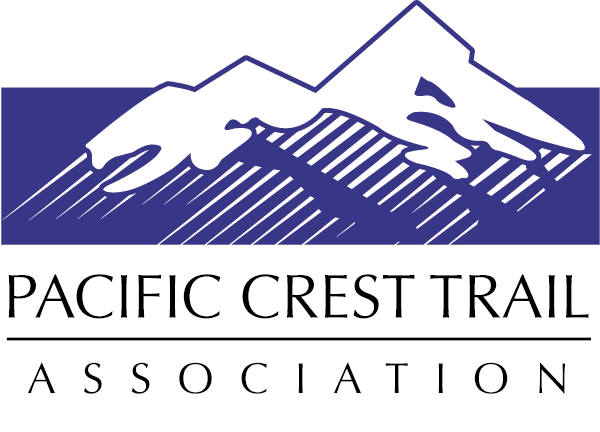 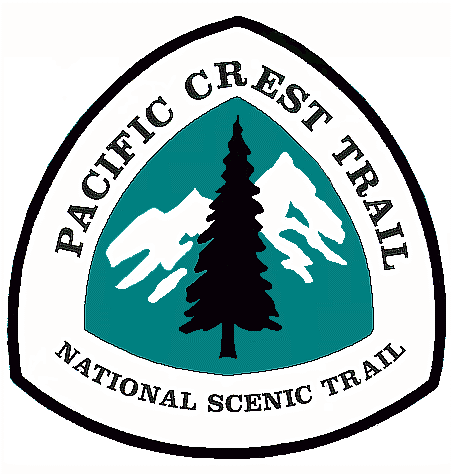 Contact InformationFirst Name	Middle Initial 	 Last Name	Mailing Address 	 City	State	Zip Code 	Cell Phone* 	Home Phone 	Work Phone	
*By providing your mobile phone number, PCTA has your permission to contact you at that number. You may contact PCTA at any time to change this preference.Email 	Birth Date** ____________________ 	 Gender** _____________  Race / Ethnicity**	**PCTA collects volunteer demographics to ensure our programs are reaching a diverse population. This information is confidential. It is only used for the purpose of demographic calculations, and nothing else. Dietary and Medical Information (All information will be kept confidential)List any medical information the crew leader and/or emergency personnel would need to be aware of in an emergency situation. If none, please write none. This information is kept confidential and only used by the crew leader and first aid lead in the event it is needed. Medical conditions	Daily medications	Allergies (food-related allergies should also be listed below under dietary needs)	Dietary needs (Restrictions or food allergies that crew leaders should consider in meal planning. We do our best to accommodate dietary needs, however, we may be unable to meet highly specialized requests. If none, please write none.)When you’re doing trail work or other continuous physical activity, are you a: _____ Light eater                                    _____ Average eater                              _____ Big eaterEmergency Contact Information Name 	Relation	 Cell Phone 	Home Phone 	Work Phone	
Other InformationWhat size of t-shirt do you wear?	How did you hear about our volunteer opportunities?_____ PCTA Website_____ PCTA Email_____ PCTA Recruiting / Booth Event _____ Friend / Family Member _____ Local Newspaper / Radio_____ Other 	RegistrationIs there a volunteer project you would like to register for? Please include the project(s) name and dates here:1.  	  2. 	 Volunteer Interests and Experience Where would you like to volunteer? (This might be on the trail, in an office, or at an event.)_____ Southern California (Mexico border to Kennedy Meadows)_____ Southern Sierra Nevada: Central California (Kennedy Meadows through Yosemite NP)_____ Northern Sierra Nevada: Central and Northern California (Yosemite NP through Lassen NF)_____ Big Bend: Northern California and Southern Oregon (Shasta Trinity NF to Windigo Pass)_____ Columbia Cascades: Central Oregon and Southern Washington (Windigo Pass to White Pass)_____ North Cascades: Central and Northern Washington (White Pass to Manning Park)What volunteer positions interest you? (Check all that apply)_____ Trail Maintainer				_____ Office Administration / Events_____ Trail Crew Cook 				_____ Packer (Do you have stock available for use?  __ Yes __ No)_____ Trail Crew Leader	      _____ Other	_____ Trail Scouting & Project Planning Do you have experience with any of the following? (Check all that apply)_____ General Trail Maintenance		_____ Trail Design_____ New Trail Construction			_____ Leading Crews or Groups		_____ Rigging / Griphoist			_____ GPS / MappingBriefly describe your hiking, camping, and backpacking experience.



Briefly describe your ability to use hand tools and perform arduous, manual labor.



Briefly describe any physical activities/sports that you participate in, including how often you engage in these activities.



What are you expecting from your volunteer experience with the Pacific Crest Trail Association?



Are there other skills you would like to volunteer or is there anything else you would like us to know about you?

